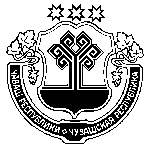 Об утверждении отчета об исполнении бюджета   Сятракасинского сельского поселения Моргаушского района Чувашской Республики за  2020 год             В соответствии со статьей 264.2 Бюджетного кодекса Российской Федерации и с главой 9 Положения о регулировании бюджетных правоотношений в Сятракасинском сельском поселении Моргаушского района Чувашской Республики Собрание депутатов Сятракасинского сельского поселения Моргаушского района Чувашской Республики	РЕШИЛО:            1. Утвердить отчет об исполнении бюджета Сятракасинского сельского поселения Моргаушского района Чувашской Республики за 2020 год по расходам в сумме 11 583 978,74  руб., по доходам в сумме 11 121 433,67 руб., с превышением расходов над доходами в сумме 462 545,07 руб. со следующими показателями:доходы бюджета Сятракасинского сельского поселения Моргаушского района Чувашской Республики по кодам классификации бюджета за 2020 год согласно приложению № 1 к настоящему Решению;расходы бюджета Сятракасинского сельского поселения Моргаушского района Чувашской Республики по ведомственной структуре расходов бюджета за  2020 год согласно приложению № 2 к настоящему Решению;расходы бюджета Сятракасинского сельского поселения Моргаушского района Чувашской Республики по разделам и подразделам классификации расходов бюджета за  2020 год согласно приложению № 3 к настоящему Решению;           источники финансирования дефицита бюджета Сятракасинского сельского поселения Моргаушского района Чувашской Республики по кодам классификации источников финансирования дефицита бюджета за 2020 год согласно приложению № 4 к настоящему Решению.2. Настоящее Решение вступает в силу после его официального опубликования.Глава   администрацииСятракасинского сельского поселения                                                          Н.Г. НикитинаЧувашская Республика Собрание депутатов Сятракасинского сельского  поселения                        Моргаушского районаРЕШЕНИЕ                     Чувашская Республика Собрание депутатов Сятракасинского сельского  поселения                        Моргаушского районаРЕШЕНИЕ                     Чувашская Республика Собрание депутатов Сятракасинского сельского  поселения                        Моргаушского районаРЕШЕНИЕ                     Чăваш Республики Муркаш районĕн   Çатракасси ял   поселенийĕн депутачěсен пухăвĕ                        ЙЫШĂНУЧăваш Республики Муркаш районĕн   Çатракасси ял   поселенийĕн депутачěсен пухăвĕ                        ЙЫШĂНУЧăваш Республики Муркаш районĕн   Çатракасси ял   поселенийĕн депутачěсен пухăвĕ                        ЙЫШĂНУ19.02.2021г. № С-6/12021 ç .      02.19.  № С-6/1            Деревня Сятракасы                                                                Деревня Сятракасы                                                                Деревня Сятракасы                                                     Çатракасси ялӗ Çатракасси ялӗ Çатракасси ялӗДоходы бюджета Сятракасинского сельского поселения Моргаушского района Чувашской Республики по кодам классификации бюджета за 2020 годаДоходы бюджета Сятракасинского сельского поселения Моргаушского района Чувашской Республики по кодам классификации бюджета за 2020 годаДоходы бюджета Сятракасинского сельского поселения Моргаушского района Чувашской Республики по кодам классификации бюджета за 2020 годаДоходы бюджета Сятракасинского сельского поселения Моргаушского района Чувашской Республики по кодам классификации бюджета за 2020 годаДоходы бюджета Сятракасинского сельского поселения Моргаушского района Чувашской Республики по кодам классификации бюджета за 2020 годаДоходы бюджета Сятракасинского сельского поселения Моргаушского района Чувашской Республики по кодам классификации бюджета за 2020 годаДоходы бюджета Сятракасинского сельского поселения Моргаушского района Чувашской Республики по кодам классификации бюджета за 2020 годаДоходы бюджета Сятракасинского сельского поселения Моргаушского района Чувашской Республики по кодам классификации бюджета за 2020 годаДоходы бюджета Сятракасинского сельского поселения Моргаушского района Чувашской Республики по кодам классификации бюджета за 2020 годаДоходы бюджета Сятракасинского сельского поселения Моргаушского района Чувашской Республики по кодам классификации бюджета за 2020 годаДоходы бюджета Сятракасинского сельского поселения Моргаушского района Чувашской Республики по кодам классификации бюджета за 2020 годаДоходы бюджета Сятракасинского сельского поселения Моргаушского района Чувашской Республики по кодам классификации бюджета за 2020 года Наименование показателяКод строкиКод дохода по бюджетной классификацииКассовое исполнение Наименование показателяКод строкиКод дохода по бюджетной классификацииКассовое исполнение Наименование показателяКод строкиКод дохода по бюджетной классификацииКассовое исполнение1234Доходы бюджета - всего010x11 121 433,67в том числе:  НАЛОГОВЫЕ И НЕНАЛОГОВЫЕ ДОХОДЫ010100 1 00 00000 00 0000 000579 214,31  НАЛОГИ НА ТОВАРЫ (РАБОТЫ, УСЛУГИ), РЕАЛИЗУЕМЫЕ НА ТЕРРИТОРИИ РОССИЙСКОЙ ФЕДЕРАЦИИ010100 1 03 00000 00 0000 000579 214,31  Акцизы по подакцизным товарам (продукции), производимым на территории Российской Федерации010100 1 03 02000 01 0000 110579 214,31  Доходы от уплаты акцизов на дизельное топливо, подлежащие распределению между бюджетами субъектов Российской Федерации и местными бюджетами с учетом установленных дифференцированных нормативов отчислений в местные бюджеты010100 1 03 02230 01 0000 110267 155,50  Доходы от уплаты акцизов на дизельное топливо, подлежащие распределению между бюджетами субъектов Российской Федерации и местными бюджетами с учетом установленных дифференцированных нормативов отчислений в местные бюджеты (по нормативам, установленным Федеральным законом о федеральном бюджете в целях формирования дорожных фондов субъектов Российской Федерации)010100 1 03 02231 01 0000 110267 155,50  Доходы от уплаты акцизов на моторные масла для дизельных и (или) карбюраторных (инжекторных) двигателей, подлежащие распределению между бюджетами субъектов Российской Федерации и местными бюджетами с учетом установленных дифференцированных нормативов отчислений в местные бюджеты010100 1 03 02240 01 0000 1101 910,89  Доходы от уплаты акцизов на моторные масла для дизельных и (или) карбюраторных (инжекторных) двигателей, подлежащие распределению между бюджетами субъектов Российской Федерации и местными бюджетами с учетом установленных дифференцированных нормативов отчислений в местные бюджеты (по нормативам, установленным Федеральным законом о федеральном бюджете в целях формирования дорожных фондов субъектов Российской Федерации)010100 1 03 02241 01 0000 1101 910,89  Доходы от уплаты акцизов на автомобильный бензин, подлежащие распределению между бюджетами субъектов Российской Федерации и местными бюджетами с учетом установленных дифференцированных нормативов отчислений в местные бюджеты010100 1 03 02250 01 0000 110359 399,22  Доходы от уплаты акцизов на автомобильный бензин, подлежащие распределению между бюджетами субъектов Российской Федерации и местными бюджетами с учетом установленных дифференцированных нормативов отчислений в местные бюджеты (по нормативам, установленным Федеральным законом о федеральном бюджете в целях формирования дорожных фондов субъектов Российской Федерации)010100 1 03 02251 01 0000 110359 399,22  Доходы от уплаты акцизов на прямогонный бензин, подлежащие распределению между бюджетами субъектов Российской Федерации и местными бюджетами с учетом установленных дифференцированных нормативов отчислений в местные бюджеты010100 1 03 02260 01 0000 110-49 251,30  Доходы от уплаты акцизов на прямогонный бензин, подлежащие распределению между бюджетами субъектов Российской Федерации и местными бюджетами с учетом установленных дифференцированных нормативов отчислений в местные бюджеты (по нормативам, установленным Федеральным законом о федеральном бюджете в целях формирования дорожных фондов субъектов Российской Федерации)010100 1 03 02261 01 0000 110-49 251,30  НАЛОГОВЫЕ И НЕНАЛОГОВЫЕ ДОХОДЫ010182 1 00 00000 00 0000 0001 419 754,64  НАЛОГИ НА ПРИБЫЛЬ, ДОХОДЫ010182 1 01 00000 00 0000 000143 657,44  Налог на доходы физических лиц010182 1 01 02000 01 0000 110143 657,44  Налог на доходы физических лиц с доходов, источником которых является налоговый агент, за исключением доходов, в отношении которых исчисление и уплата налога осуществляются в соответствии со статьями 227, 227.1 и 228 Налогового кодекса Российской Федерации010182 1 01 02010 01 0000 110134 671,58  Налог на доходы физических лиц с доходов, источником которых является налоговый агент, за исключением доходов, в отношении которых исчисление и уплата налога осуществляются в соответствии со статьями 227, 227.1 и 228 Налогового кодекса Российской Федерации (сумма платежа (перерасчеты, недоимка и задолженность по соответствующему платежу, в том числе по отмененному)010182 1 01 02010 01 1000 110132 170,20  Налог на доходы физических лиц с доходов, источником которых является налоговый агент, за исключением доходов, в отношении которых исчисление и уплата налога осуществляются в соответствии со статьями 227, 227.1 и 228 Налогового кодекса Российской Федерации (пени по соответствующему платежу)010182 1 01 02010 01 2100 110509,68  Налог на доходы физических лиц с доходов, источником которых является налоговый агент, за исключением доходов, в отношении которых исчисление и уплата налога осуществляются в соответствии со статьями 227, 227.1 и 228 Налогового кодекса Российской Федерации (суммы денежных взысканий (штрафов) по соответствующему платежу согласно законодательству Российской Федерации)010182 1 01 02010 01 3000 1101 991,70  Налог на доходы физических лиц с доходов, полученных физическими лицами в соответствии со статьей 228 Налогового кодекса Российской Федерации010182 1 01 02030 01 0000 1108 985,86  Налог на доходы физических лиц с доходов, полученных физическими лицами в соответствии со статьей 228 Налогового кодекса Российской Федерации (сумма платежа (перерасчеты, недоимка и задолженность по соответствующему платежу, в том числе по отмененному)010182 1 01 02030 01 1000 1108 826,06  Налог на доходы физических лиц с доходов, полученных физическими лицами в соответствии со статьей 228 Налогового кодекса Российской Федерации (пени по соответствующему платежу)010182 1 01 02030 01 2100 110114,80  Налог на доходы физических лиц с доходов, полученных физическими лицами в соответствии со статьей 228 Налогового кодекса Российской Федерации (суммы денежных взысканий (штрафов) по соответствующему платежу согласно законодательству Российской Федерации)010182 1 01 02030 01 3000 11045,00  НАЛОГИ НА СОВОКУПНЫЙ ДОХОД010182 1 05 00000 00 0000 00095 045,31  Единый сельскохозяйственный налог010182 1 05 03000 01 0000 11095 045,31  Единый сельскохозяйственный налог010182 1 05 03010 01 0000 11095 045,31  Единый сельскохозяйственный налог (сумма платежа (перерасчеты, недоимка и задолженность по соответствующему платежу, в том числе по отмененному)010182 1 05 03010 01 1000 11095 031,31  Единый сельскохозяйственный налог (пени по соответствующему платежу)010182 1 05 03010 01 2100 11014,00  НАЛОГИ НА ИМУЩЕСТВО010182 1 06 00000 00 0000 0001 181 051,89  Налог на имущество физических лиц010182 1 06 01000 00 0000 110180 798,71  Налог на имущество физических лиц, взимаемый по ставкам, применяемым к объектам налогообложения, расположенным в границах сельских поселений010182 1 06 01030 10 0000 110180 798,71  Налог на имущество физических лиц, взимаемый по ставкам, применяемым к объектам налогообложения, расположенным в границах сельских поселений (сумма платежа (перерасчеты, недоимка и задолженность по соответствующему платежу, в том числе по отмененному)010182 1 06 01030 10 1000 110179 165,33  Налог на имущество физических лиц, взимаемый по ставкам, применяемым к объектам налогообложения, расположенным в границах сельских поселений (пени по соответствующему платежу)010182 1 06 01030 10 2100 1101 633,38  Земельный налог010182 1 06 06000 00 0000 1101 000 253,18  Земельный налог с организаций010182 1 06 06030 00 0000 110234 958,08  Земельный налог с организаций, обладающих земельным участком, расположенным в границах сельских поселений010182 1 06 06033 10 0000 110234 958,08  Земельный налог с организаций, обладающих земельным участком, расположенным в границах сельских поселений  (сумма платежа (перерасчеты, недоимка и задолженность по соответствующему платежу, в том числе по отмененному)010182 1 06 06033 10 1000 110230 458,00  Земельный налог с организаций, обладающих земельным участком, расположенным в границах  сельских  поселений  (пени по соответствующему платежу)010182 1 06 06033 10 2100 1104 500,08  Земельный налог с физических лиц010182 1 06 06040 00 0000 110765 295,10  Земельный налог с физических лиц, обладающих земельным участком, расположенным в границах сельских поселений010182 1 06 06043 10 0000 110765 295,10  Земельный налог с физических лиц, обладающих земельным участком, расположенным в границах сельских поселений  (сумма платежа (перерасчеты, недоимка и задолженность по соответствующему платежу, в том числе по отмененному)010182 1 06 06043 10 1000 110751 532,22  Земельный налог с физических лиц, обладающих земельным участком, расположенным в границах сельских поселений  (пени по соответствующему платежу)010182 1 06 06043 10 2100 11013 762,88  НАЛОГОВЫЕ И НЕНАЛОГОВЫЕ ДОХОДЫ010993 1 00 00000 00 0000 000322 938,39  ГОСУДАРСТВЕННАЯ ПОШЛИНА010993 1 08 00000 00 0000 0004 800,00  Государственная пошлина за совершение нотариальных действий (за исключением действий, совершаемых консульскими учреждениями Российской Федерации)010993 1 08 04000 01 0000 1104 800,00  Государственная пошлина за совершение нотариальных действий должностными лицами органов местного самоуправления, уполномоченными в соответствии с законодательными актами Российской Федерации на совершение нотариальных действий010993 1 08 04020 01 0000 1104 800,00010993 1 08 04020 01 1000 1104 800,00  ДОХОДЫ ОТ ИСПОЛЬЗОВАНИЯ ИМУЩЕСТВА, НАХОДЯЩЕГОСЯ В ГОСУДАРСТВЕННОЙ И МУНИЦИПАЛЬНОЙ СОБСТВЕННОСТИ010993 1 11 00000 00 0000 000224 043,76  Доходы, получаемые в виде арендной либо иной платы за передачу в возмездное пользование государственного и муниципального имущества (за исключением имущества бюджетных и автономных учреждений, а также имущества государственных и муниципальных унитарных предприятий, в том числе казенных)010993 1 11 05000 00 0000 120224 043,76  Доходы, получаемые в виде арендной платы за земли после разграничения государственной собственности на землю, а также средства от продажи права на заключение договоров аренды указанных земельных участков (за исключением земельных участков бюджетных и автономных учреждений)010993 1 11 05020 00 0000 120217 270,00  Доходы, получаемые в виде арендной платы, а также средства от продажи права на заключение договоров аренды за земли, находящиеся в собственности сельских поселений (за исключением земельных участков муниципальных бюджетных и автономных учреждений)010993 1 11 05025 10 0000 120217 270,00  Доходы от сдачи в аренду имущества, находящегося в оперативном управлении органов государственной власти, органов местного самоуправления, государственных внебюджетных фондов и созданных ими учреждений (за исключением имущества бюджетных и автономных учреждений)010993 1 11 05030 00 0000 1206 773,76  Доходы от сдачи в аренду имущества, находящегося в оперативном управлении органов управления сельских поселений и созданных ими учреждений (за исключением имущества муниципальных бюджетных и автономных учреждений)010993 1 11 05035 10 0000 1206 773,76  ДОХОДЫ ОТ ОКАЗАНИЯ ПЛАТНЫХ УСЛУГ И КОМПЕНСАЦИИ ЗАТРАТ ГОСУДАРСТВА010993 1 13 00000 00 0000 0002 940,29  Доходы от компенсации затрат государства010993 1 13 02000 00 0000 1302 940,29  Доходы, поступающие в порядке возмещения расходов, понесенных в связи с эксплуатацией имущества010993 1 13 02060 00 0000 1302 940,29  Доходы, поступающие в порядке возмещения расходов, понесенных в связи с эксплуатацией имущества сельских поселений010993 1 13 02065 10 0000 1302 940,29  ДОХОДЫ ОТ ПРОДАЖИ МАТЕРИАЛЬНЫХ И НЕМАТЕРИАЛЬНЫХ АКТИВОВ010993 1 14 00000 00 0000 0004 189,50  Доходы от реализации имущества, находящегося в государственной и муниципальной собственности (за исключением движимого имущества бюджетных и автономных учреждений, а также имущества государственных и муниципальных унитарных предприятий, в том числе казенных)010993 1 14 02000 00 0000 0004 189,50  Доходы от реализации имущества, находящегося в собственности сельских поселений (за исключением имущества муниципальных бюджетных и автономных учреждений, а также имущества муниципальных унитарных предприятий, в том числе казенных), в части реализации материальных запасов по указанному имуществу010993 1 14 02050 10 0000 4404 189,50  Доходы от реализации иного имущества, находящегося в собственности сельских поселений (за исключением имущества муниципальных бюджетных и автономных учреждений, а также имущества муниципальных унитарных предприятий, в том числе казенных), в части реализации материальных запасов по указанному имуществу010993 1 14 02053 10 0000 4404 189,50  ШТРАФЫ, САНКЦИИ, ВОЗМЕЩЕНИЕ УЩЕРБА010993 1 16 00000 00 0000 00086 964,84  Штрафы, неустойки, пени, уплаченные в соответствии с законом или договором в случае неисполнения или ненадлежащего исполнения обязательств перед государственным (муниципальным) органом, органом управления государственным внебюджетным фондом, казенным учреждением, Центральным банком Российской Федерации, иной организацией, действующей от имени Российской Федерации010993 1 16 07000 00 0000 14086 964,84  Штрафы, неустойки, пени, уплаченные в случае просрочки исполнения поставщиком (подрядчиком, исполнителем) обязательств, предусмотренных государственным (муниципальным) контрактом010993 1 16 07010 00 0000 14036 915,84  Штрафы, неустойки, пени, уплаченные в случае просрочки исполнения поставщиком (подрядчиком, исполнителем) обязательств, предусмотренных муниципальным контрактом, заключенным муниципальным органом, казенным учреждением сельского поселения010993 1 16 07010 10 0000 14036 915,84  Иные штрафы, неустойки, пени, уплаченные в соответствии с законом или договором в случае неисполнения или ненадлежащего исполнения обязательств перед государственным (муниципальным) органом, казенным учреждением, Центральным банком Российской Федерации, государственной корпорацией010993 1 16 07090 00 0000 14050 049,00  Иные штрафы, неустойки, пени, уплаченные в соответствии с законом или договором в случае неисполнения или ненадлежащего исполнения обязательств перед муниципальным органом, (муниципальным казенным учреждением) сельского поселения010993 1 16 07090 10 0000 14050 049,00  БЕЗВОЗМЕЗДНЫЕ ПОСТУПЛЕНИЯ010993 2 00 00000 00 0000 0008 799 526,33  БЕЗВОЗМЕЗДНЫЕ ПОСТУПЛЕНИЯ ОТ ДРУГИХ БЮДЖЕТОВ БЮДЖЕТНОЙ СИСТЕМЫ РОССИЙСКОЙ ФЕДЕРАЦИИ010993 2 02 00000 00 0000 0008 366 295,08  Дотации бюджетам бюджетной системы Российской Федерации010993 2 02 10000 00 0000 1503 106 700,00  Дотации на выравнивание бюджетной обеспеченности010993 2 02 15001 00 0000 1503 036 700,00  Дотации бюджетам сельских поселений на выравнивание бюджетной обеспеченности из бюджета субъекта Российской Федерации010993 2 02 15001 10 0000 1503 036 700,00  Дотации бюджетам на поддержку мер по обеспечению сбалансированности бюджетов010993 2 02 15002 00 0000 15070 000,00  Дотации бюджетам сельских поселений на поддержку мер по обеспечению сбалансированности бюджетов010993 2 02 15002 10 0000 15070 000,00  Субсидии бюджетам бюджетной системы Российской Федерации (межбюджетные субсидии)010993 2 02 20000 00 0000 1503 561 957,08  Субсидии бюджетам на осуществление дорожной деятельности в отношении автомобильных дорог общего пользования, а также капитального ремонта и ремонта дворовых территорий многоквартирных домов, проездов к дворовым территориям многоквартирных домов населенных пунктов010993 2 02 20216 00 0000 150505 520,00  Субсидии бюджетам сельских поселений на осуществление дорожной деятельности в отношении автомобильных дорог общего пользования, а также капитального ремонта и ремонта дворовых территорий многоквартирных домов, проездов к дворовым территориям многоквартирных домов населенных пунктов010993 2 02 20216 10 0000 150505 520,00  Прочие субсидии010993 2 02 29999 00 0000 1503 056 437,08  Прочие субсидии бюджетам сельских поселений010993 2 02 29999 10 0000 1503 056 437,08  Субвенции бюджетам бюджетной системы Российской Федерации010993 2 02 30000 00 0000 150198 366,00  Субвенции бюджетам на осуществление первичного воинского учета на территориях, где отсутствуют военные комиссариаты010993 2 02 35118 00 0000 150198 366,00  Субвенции бюджетам сельских поселений на осуществление первичного воинского учета на территориях, где отсутствуют военные комиссариаты010993 2 02 35118 10 0000 150198 366,00  Иные межбюджетные трансферты010993 2 02 40000 00 0000 1501 499 272,00  Прочие межбюджетные трансферты, передаваемые бюджетам010993 2 02 49999 00 0000 1501 499 272,00  Прочие межбюджетные трансферты, передаваемые бюджетам сельских поселений010993 2 02 49999 10 0000 1501 499 272,00  ПРОЧИЕ БЕЗВОЗМЕЗДНЫЕ ПОСТУПЛЕНИЯ010993 2 07 00000 00 0000 000433 231,25  Прочие безвозмездные поступления в бюджеты сельских поселений010993 2 07 05000 10 0000 150433 231,25  Поступления от денежных пожертвований, предоставляемых физическими лицами получателям средств бюджетов сельских поселений010993 2 07 05020 10 0000 150433 231,25Приложение № 2                                                                                                           к Решению администрации Сятракасинского сельского поселения Моргаушского района Чувашской Республики  от 19.02.2021 г. № С-6/1 "Об утверждении отчета об исполнении бюджета Сятракасинского сельского поселения Моргаушского района Чувашской Республики за 2020 год"                                                                                                                                                                                                       Приложение № 2                                                                                                           к Решению администрации Сятракасинского сельского поселения Моргаушского района Чувашской Республики  от 19.02.2021 г. № С-6/1 "Об утверждении отчета об исполнении бюджета Сятракасинского сельского поселения Моргаушского района Чувашской Республики за 2020 год"                                                                                                                                                                                                       Приложение № 2                                                                                                           к Решению администрации Сятракасинского сельского поселения Моргаушского района Чувашской Республики  от 19.02.2021 г. № С-6/1 "Об утверждении отчета об исполнении бюджета Сятракасинского сельского поселения Моргаушского района Чувашской Республики за 2020 год"                                                                                                                                                                                                       Приложение № 2                                                                                                           к Решению администрации Сятракасинского сельского поселения Моргаушского района Чувашской Республики  от 19.02.2021 г. № С-6/1 "Об утверждении отчета об исполнении бюджета Сятракасинского сельского поселения Моргаушского района Чувашской Республики за 2020 год"                                                                                                                                                                                                       Приложение № 2                                                                                                           к Решению администрации Сятракасинского сельского поселения Моргаушского района Чувашской Республики  от 19.02.2021 г. № С-6/1 "Об утверждении отчета об исполнении бюджета Сятракасинского сельского поселения Моргаушского района Чувашской Республики за 2020 год"                                                                                                                                                                                                       Приложение № 2                                                                                                           к Решению администрации Сятракасинского сельского поселения Моргаушского района Чувашской Республики  от 19.02.2021 г. № С-6/1 "Об утверждении отчета об исполнении бюджета Сятракасинского сельского поселения Моргаушского района Чувашской Республики за 2020 год"                                                                                                                                                                                                       Приложение № 2                                                                                                           к Решению администрации Сятракасинского сельского поселения Моргаушского района Чувашской Республики  от 19.02.2021 г. № С-6/1 "Об утверждении отчета об исполнении бюджета Сятракасинского сельского поселения Моргаушского района Чувашской Республики за 2020 год"                                                                                                                                                                                                       Приложение № 2                                                                                                           к Решению администрации Сятракасинского сельского поселения Моргаушского района Чувашской Республики  от 19.02.2021 г. № С-6/1 "Об утверждении отчета об исполнении бюджета Сятракасинского сельского поселения Моргаушского района Чувашской Республики за 2020 год"                                                                                                                                                                                                       Приложение № 2                                                                                                           к Решению администрации Сятракасинского сельского поселения Моргаушского района Чувашской Республики  от 19.02.2021 г. № С-6/1 "Об утверждении отчета об исполнении бюджета Сятракасинского сельского поселения Моргаушского района Чувашской Республики за 2020 год"                                                                                                                                                                                                       Приложение № 2                                                                                                           к Решению администрации Сятракасинского сельского поселения Моргаушского района Чувашской Республики  от 19.02.2021 г. № С-6/1 "Об утверждении отчета об исполнении бюджета Сятракасинского сельского поселения Моргаушского района Чувашской Республики за 2020 год"                                                                                                                                                                                                       Приложение № 2                                                                                                           к Решению администрации Сятракасинского сельского поселения Моргаушского района Чувашской Республики  от 19.02.2021 г. № С-6/1 "Об утверждении отчета об исполнении бюджета Сятракасинского сельского поселения Моргаушского района Чувашской Республики за 2020 год"                                                                                                                                                                                                       Приложение № 2                                                                                                           к Решению администрации Сятракасинского сельского поселения Моргаушского района Чувашской Республики  от 19.02.2021 г. № С-6/1 "Об утверждении отчета об исполнении бюджета Сятракасинского сельского поселения Моргаушского района Чувашской Республики за 2020 год"                                                                                                                                                                                                       Приложение № 2                                                                                                           к Решению администрации Сятракасинского сельского поселения Моргаушского района Чувашской Республики  от 19.02.2021 г. № С-6/1 "Об утверждении отчета об исполнении бюджета Сятракасинского сельского поселения Моргаушского района Чувашской Республики за 2020 год"                                                                                                                                                                                                       Приложение № 2                                                                                                           к Решению администрации Сятракасинского сельского поселения Моргаушского района Чувашской Республики  от 19.02.2021 г. № С-6/1 "Об утверждении отчета об исполнении бюджета Сятракасинского сельского поселения Моргаушского района Чувашской Республики за 2020 год"                                                                                                                                                                                                       Расходы бюджета Сятракасинского сельского поселения Моргаушского района Чувашской Республики по ведомственной структуре расходов бюджета за 2020 годРасходы бюджета Сятракасинского сельского поселения Моргаушского района Чувашской Республики по ведомственной структуре расходов бюджета за 2020 годРасходы бюджета Сятракасинского сельского поселения Моргаушского района Чувашской Республики по ведомственной структуре расходов бюджета за 2020 годРасходы бюджета Сятракасинского сельского поселения Моргаушского района Чувашской Республики по ведомственной структуре расходов бюджета за 2020 годРасходы бюджета Сятракасинского сельского поселения Моргаушского района Чувашской Республики по ведомственной структуре расходов бюджета за 2020 годРасходы бюджета Сятракасинского сельского поселения Моргаушского района Чувашской Республики по ведомственной структуре расходов бюджета за 2020 годРасходы бюджета Сятракасинского сельского поселения Моргаушского района Чувашской Республики по ведомственной структуре расходов бюджета за 2020 годРасходы бюджета Сятракасинского сельского поселения Моргаушского района Чувашской Республики по ведомственной структуре расходов бюджета за 2020 год Наименование показателяКод строкиКод расхода по бюджетной классификацииКассовое исполнение  Наименование показателяКод строкиКод расхода по бюджетной классификацииКассовое исполнение  Наименование показателяКод строкиКод расхода по бюджетной классификацииКассовое исполнение 1234Расходы бюджета - всего200x11 583 978,74в том числе:  ОБЩЕГОСУДАРСТВЕННЫЕ ВОПРОСЫ200993 0100 00 0 00 00000 0001 491 707,80  Функционирование Правительства Российской Федерации, высших исполнительных органов государственной власти субъектов Российской Федерации, местных администраций200993 0104 00 0 00 00000 0001 377 407,80  Обеспечение функций муниципальных органов200993 0104 Ч4 Э 01 00200 0001 377 407,80  Расходы на выплаты персоналу в целях обеспечения выполнения функций государственными (муниципальными) органами, казенными учреждениями, органами управления государственными внебюджетными фондами200993 0104 Ч4 Э 01 00200 1001 252 041,84  Расходы на выплаты персоналу государственных (муниципальных) органов200993 0104 Ч4 Э 01 00200 1201 252 041,84  Фонд оплаты труда государственных (муниципальных) органов200993 0104 Ч4 Э 01 00200 121966 950,82  Взносы по обязательному социальному страхованию на выплаты денежного содержания и иные выплаты работникам государственных (муниципальных) органов200993 0104 Ч4 Э 01 00200 129285 091,02  Закупка товаров, работ и услуг для обеспечения государственных (муниципальных) нужд200993 0104 Ч4 Э 01 00200 200122 193,96  Иные закупки товаров, работ и услуг для обеспечения государственных (муниципальных) нужд200993 0104 Ч4 Э 01 00200 240122 193,96  Закупка товаров, работ, услуг в сфере информационно-коммуникационных технологий200993 0104 Ч4 Э 01 00200 24248 060,00  Прочая закупка товаров, работ и услуг200993 0104 Ч4 Э 01 00200 24474 133,96  Иные бюджетные ассигнования200993 0104 Ч4 Э 01 00200 8003 172,00  Уплата налогов, сборов и иных платежей200993 0104 Ч4 Э 01 00200 8503 172,00  Уплата прочих налогов, сборов200993 0104 Ч4 Э 01 00200 8522 172,00  Уплата иных платежей200993 0104 Ч4 Э 01 00200 8531 000,00  Обеспечение проведения выборов и референдумов200993 0107 00 0 00 00000 00042 000,00  Организация и проведение выборов в законодательные (представительные) органы муниципального образования200993 0107 Ч5 Э 01 73790 00042 000,00  Иные бюджетные ассигнования200993 0107 Ч5 Э 01 73790 80042 000,00  Специальные расходы200993 0107 Ч5 Э 01 73790 88042 000,00  Резервные фонды200993 0111 00 0 00 00000 000-  Резервный фонд администрации муниципального образования Чувашской Республики200993 0111 Ч4 1 01 73430 000-  Иные бюджетные ассигнования200993 0111 Ч4 1 01 73430 800-  Резервные средства200993 0111 Ч4 1 01 73430 870-  Другие общегосударственные вопросы200993 0113 00 0 00 00000 00072 300,00  Прочие выплаты по обязательствам муниципального образования Чувашской Республики200993 0113 Ч4 1 03 73450 00072 300,00  Закупка товаров, работ и услуг для обеспечения государственных (муниципальных) нужд200993 0113 Ч4 1 03 73450 20020 000,00  Иные закупки товаров, работ и услуг для обеспечения государственных (муниципальных) нужд200993 0113 Ч4 1 03 73450 24020 000,00  Прочая закупка товаров, работ и услуг200993 0113 Ч4 1 03 73450 24420 000,00  Иные бюджетные ассигнования200993 0113 Ч4 1 03 73450 80052 300,00  Уплата налогов, сборов и иных платежей200993 0113 Ч4 1 03 73450 85052 300,00  Уплата иных платежей200993 0113 Ч4 1 03 73450 85352 300,00  НАЦИОНАЛЬНАЯ ОБОРОНА200993 0200 00 0 00 00000 000198 366,00  Мобилизационная и вневойсковая подготовка200993 0203 00 0 00 00000 000198 366,00  Осуществление первичного воинского учета на территориях, где отсутствуют военные комиссариаты, за счет субвенции, предоставляемой из федерального бюджета200993 0203 Ч4 1 04 51180 000198 366,00  Расходы на выплаты персоналу в целях обеспечения выполнения функций государственными (муниципальными) органами, казенными учреждениями, органами управления государственными внебюджетными фондами200993 0203 Ч4 1 04 51180 100178 723,62  Расходы на выплаты персоналу государственных (муниципальных) органов200993 0203 Ч4 1 04 51180 120178 723,62  Фонд оплаты труда государственных (муниципальных) органов200993 0203 Ч4 1 04 51180 121139 032,68  Взносы по обязательному социальному страхованию на выплаты денежного содержания и иные выплаты работникам государственных (муниципальных) органов200993 0203 Ч4 1 04 51180 12939 690,94  Закупка товаров, работ и услуг для обеспечения государственных (муниципальных) нужд200993 0203 Ч4 1 04 51180 20019 642,38  Иные закупки товаров, работ и услуг для обеспечения государственных (муниципальных) нужд200993 0203 Ч4 1 04 51180 24019 642,38  Закупка товаров, работ, услуг в сфере информационно-коммуникационных технологий200993 0203 Ч4 1 04 51180 24216 000,00  Прочая закупка товаров, работ и услуг200993 0203 Ч4 1 04 51180 2443 642,38  НАЦИОНАЛЬНАЯ БЕЗОПАСНОСТЬ И ПРАВООХРАНИТЕЛЬНАЯ ДЕЯТЕЛЬНОСТЬ200993 0300 00 0 00 00000 0005 784,60  Защита населения и территории от чрезвычайных ситуаций природного и техногенного характера, гражданская оборона200993 0309 00 0 00 00000 0002 869,60  Обеспечение деятельности муниципальных учреждений, реализующих мероприятия по обеспечению безопасности и защиты населения и территорий Чувашской Республики от чрезвычайных ситуаций200993 0309 Ц8 1 02 70030 0002 869,60  Закупка товаров, работ и услуг для обеспечения государственных (муниципальных) нужд200993 0309 Ц8 1 02 70030 2002 869,60  Иные закупки товаров, работ и услуг для обеспечения государственных (муниципальных) нужд200993 0309 Ц8 1 02 70030 2402 869,60  Прочая закупка товаров, работ и услуг200993 0309 Ц8 1 02 70030 2442 869,60  Обеспечение пожарной безопасности200993 0310 00 0 00 00000 000915,00  Мероприятия по обеспечению пожарной безопасности муниципальных объектов200993 0310 Ц8 1 04 70280 000915,00  Закупка товаров, работ и услуг для обеспечения государственных (муниципальных) нужд200993 0310 Ц8 1 04 70280 200915,00  Иные закупки товаров, работ и услуг для обеспечения государственных (муниципальных) нужд200993 0310 Ц8 1 04 70280 240915,00  Прочая закупка товаров, работ и услуг200993 0310 Ц8 1 04 70280 244915,00  Другие вопросы в области национальной безопасности и правоохранительной деятельности200993 0314 00 0 00 00000 0002 000,00  Приобретение (изготовление) информационных материалов200993 0314 Ц8 3 04 76030 0002 000,00  Закупка товаров, работ и услуг для обеспечения государственных (муниципальных) нужд200993 0314 Ц8 3 04 76030 2002 000,00  Иные закупки товаров, работ и услуг для обеспечения государственных (муниципальных) нужд200993 0314 Ц8 3 04 76030 2402 000,00  Прочая закупка товаров, работ и услуг200993 0314 Ц8 3 04 76030 2442 000,00  НАЦИОНАЛЬНАЯ ЭКОНОМИКА200993 0400 00 0 00 00000 0005 532 475,54  Дорожное хозяйство (дорожные фонды)200993 0409 00 0 00 00000 0004 904 703,54  Реализация проектов развития общественной инфраструктуры, основанных на местных инициативах200993 0409 A6 2 01 S6570 0003 876 345,54  Закупка товаров, работ и услуг для обеспечения государственных (муниципальных) нужд200993 0409 A6 2 01 S6570 2003 876 345,54  Иные закупки товаров, работ и услуг для обеспечения государственных (муниципальных) нужд200993 0409 A6 2 01 S6570 2403 876 345,54  Прочая закупка товаров, работ и услуг200993 0409 A6 2 01 S6570 2443 876 345,54  Осуществление дорожной деятельности, кроме деятельности по строительству, в отношении автомобильных дорог местного значения в границах населенных пунктов поселения200993 0409 Ч2 1 03 74190 00047 580,00  Закупка товаров, работ и услуг для обеспечения государственных (муниципальных) нужд200993 0409 Ч2 1 03 74190 20047 580,00  Иные закупки товаров, работ и услуг для обеспечения государственных (муниципальных) нужд200993 0409 Ч2 1 03 74190 24047 580,00  Прочая закупка товаров, работ и услуг200993 0409 Ч2 1 03 74190 24447 580,00  Капитальный ремонт и ремонт автомобильных дорог общего пользования местного значения в границах населенных пунктов поселения200993 0409 Ч2 1 03 S4191 000561 689,00  Закупка товаров, работ и услуг для обеспечения государственных (муниципальных) нужд200993 0409 Ч2 1 03 S4191 200561 689,00  Иные закупки товаров, работ и услуг для обеспечения государственных (муниципальных) нужд200993 0409 Ч2 1 03 S4191 240561 689,00  Прочая закупка товаров, работ и услуг200993 0409 Ч2 1 03 S4191 244561 689,00  Содержание автомобильных дорог общего пользования местного значения в границах населенных пунктов поселения200993 0409 Ч2 1 03 S4192 000419 089,00  Закупка товаров, работ и услуг для обеспечения государственных (муниципальных) нужд200993 0409 Ч2 1 03 S4192 200419 089,00  Иные закупки товаров, работ и услуг для обеспечения государственных (муниципальных) нужд200993 0409 Ч2 1 03 S4192 240419 089,00  Прочая закупка товаров, работ и услуг200993 0409 Ч2 1 03 S4192 244419 089,00  Другие вопросы в области национальной экономики200993 0412 00 0 00 00000 000627 772,00  Обеспечение реализации полномочий по техническому учету, технической инвентаризации и определению кадастровой стоимости объектов недвижимости, а также мониторингу и обработке данных рынка недвижимости200993 0412 A4 1 02 76120 000359 272,00  Закупка товаров, работ и услуг для обеспечения государственных (муниципальных) нужд200993 0412 A4 1 02 76120 200359 272,00  Иные закупки товаров, работ и услуг для обеспечения государственных (муниципальных) нужд200993 0412 A4 1 02 76120 240359 272,00  Прочая закупка товаров, работ и услуг200993 0412 A4 1 02 76120 244359 272,00  Проведение землеустроительных (кадастровых) работ по земельным участкам, находящимся в собственности муниципального образования, и внесение сведений в кадастр недвижимости200993 0412 A4 1 02 77590 000151 500,00  Закупка товаров, работ и услуг для обеспечения государственных (муниципальных) нужд200993 0412 A4 1 02 77590 200151 500,00  Иные закупки товаров, работ и услуг для обеспечения государственных (муниципальных) нужд200993 0412 A4 1 02 77590 240151 500,00  Прочая закупка товаров, работ и услуг200993 0412 A4 1 02 77590 244151 500,00  Разработка проектно-сметной документации на объекты капитального строительства, проведение государственной экспертизы проектной документации и достоверности определения сметной стоимости объектов капитального строительства200993 0412 A6 2 01 S5330 000117 000,00  Закупка товаров, работ и услуг для обеспечения государственных (муниципальных) нужд200993 0412 A6 2 01 S5330 200117 000,00  Иные закупки товаров, работ и услуг для обеспечения государственных (муниципальных) нужд200993 0412 A6 2 01 S5330 240117 000,00  Прочая закупка товаров, работ и услуг200993 0412 A6 2 01 S5330 244117 000,00  ЖИЛИЩНО-КОММУНАЛЬНОЕ ХОЗЯЙСТВО200993 0500 00 0 00 00000 0002 320 877,80  Коммунальное хозяйство200993 0502 00 0 00 00000 00089 608,58  Капитальный и текущий ремонт объектов водоснабжения (водозаборных сооружений, водопроводов и др.) муниципальных образований200993 0502 A1 3 01 73090 00047 100,00  Закупка товаров, работ и услуг для обеспечения государственных (муниципальных) нужд200993 0502 A1 3 01 73090 20047 100,00  Иные закупки товаров, работ и услуг для обеспечения государственных (муниципальных) нужд200993 0502 A1 3 01 73090 24047 100,00  Прочая закупка товаров, работ и услуг200993 0502 A1 3 01 73090 24447 100,00  Развитие водоснабжения в сельской местности200993 0502 A1 3 01 75080 00042 508,58  Закупка товаров, работ и услуг для обеспечения государственных (муниципальных) нужд200993 0502 A1 3 01 75080 20042 508,58  Иные закупки товаров, работ и услуг для обеспечения государственных (муниципальных) нужд200993 0502 A1 3 01 75080 24042 508,58  Прочая закупка товаров, работ и услуг200993 0502 A1 3 01 75080 24442 508,58  Благоустройство200993 0503 00 0 00 00000 0002 231 269,22  Благоустройство дворовых и общественных территорий муниципальных образований Чувашской Республики200993 0503 A5 1 02 75550 000299 904,13  Закупка товаров, работ и услуг для обеспечения государственных (муниципальных) нужд200993 0503 A5 1 02 75550 200299 904,13  Иные закупки товаров, работ и услуг для обеспечения государственных (муниципальных) нужд200993 0503 A5 1 02 75550 240299 904,13  Прочая закупка товаров, работ и услуг200993 0503 A5 1 02 75550 244299 904,13  Уличное освещение200993 0503 A5 1 02 77400 000240 285,40  Закупка товаров, работ и услуг для обеспечения государственных (муниципальных) нужд200993 0503 A5 1 02 77400 200240 285,40  Иные закупки товаров, работ и услуг для обеспечения государственных (муниципальных) нужд200993 0503 A5 1 02 77400 240240 285,40  Прочая закупка товаров, работ и услуг200993 0503 A5 1 02 77400 244240 285,40  Озеленение200993 0503 A5 1 02 77410 0004 050,00  Закупка товаров, работ и услуг для обеспечения государственных (муниципальных) нужд200993 0503 A5 1 02 77410 2004 050,00  Иные закупки товаров, работ и услуг для обеспечения государственных (муниципальных) нужд200993 0503 A5 1 02 77410 2404 050,00  Прочая закупка товаров, работ и услуг200993 0503 A5 1 02 77410 2444 050,00  Реализация мероприятий по благоустройству территории200993 0503 A5 1 02 77420 000279 593,00  Закупка товаров, работ и услуг для обеспечения государственных (муниципальных) нужд200993 0503 A5 1 02 77420 200279 593,00  Иные закупки товаров, работ и услуг для обеспечения государственных (муниципальных) нужд200993 0503 A5 1 02 77420 240279 593,00  Прочая закупка товаров, работ и услуг200993 0503 A5 1 02 77420 244279 593,00  Осуществление строительных и ремонтных работ в целях обеспечения благоустройства территории200993 0503 A5 1 02 77470 00010 108,00  Закупка товаров, работ и услуг для обеспечения государственных (муниципальных) нужд200993 0503 A5 1 02 77470 20010 108,00  Иные закупки товаров, работ и услуг для обеспечения государственных (муниципальных) нужд200993 0503 A5 1 02 77470 24010 108,00  Прочая закупка товаров, работ и услуг200993 0503 A5 1 02 77470 24410 108,00  Реализация мероприятий по благоустройству дворовых территорий и тротуаров200993 0503 A5 1 02 S0850 000-  Закупка товаров, работ и услуг для обеспечения государственных (муниципальных) нужд200993 0503 A5 1 02 S0850 200-  Иные закупки товаров, работ и услуг для обеспечения государственных (муниципальных) нужд200993 0503 A5 1 02 S0850 240-  Реализация комплекса мероприятий по благоустройству дворовых территорий и тротуаров200993 0503 A5 1 02 S5420 000-  Закупка товаров, работ и услуг для обеспечения государственных (муниципальных) нужд200993 0503 A5 1 02 S5420 200-  Иные закупки товаров, работ и услуг для обеспечения государственных (муниципальных) нужд200993 0503 A5 1 02 S5420 240-  Реализация проектов развития общественной инфраструктуры, основанных на местных инициативах200993 0503 A6 2 01 S6570 000297 328,69  Закупка товаров, работ и услуг для обеспечения государственных (муниципальных) нужд200993 0503 A6 2 01 S6570 200297 328,69  Иные закупки товаров, работ и услуг для обеспечения государственных (муниципальных) нужд200993 0503 A6 2 01 S6570 240297 328,69  Прочая закупка товаров, работ и услуг200993 0503 A6 2 01 S6570 244297 328,69  Реализация проектов, направленных на благоустройство и развитие территорий населенных пунктов Чувашской Республики, за счет дотации на поддержку мер по обеспечению сбалансированности бюджетов за счет средств резервного фонда Правительства Российской Федерации200993 0503 A6 2 03 5002F 0001 100 000,00  Закупка товаров, работ и услуг для обеспечения государственных (муниципальных) нужд200993 0503 A6 2 03 5002F 2001 100 000,00  Иные закупки товаров, работ и услуг для обеспечения государственных (муниципальных) нужд200993 0503 A6 2 03 5002F 2401 100 000,00  Прочая закупка товаров, работ и услуг200993 0503 A6 2 03 5002F 2441 100 000,00  КУЛЬТУРА, КИНЕМАТОГРАФИЯ200993 0800 00 0 00 00000 0002 032 600,00  Культура200993 0801 00 0 00 00000 0002 032 600,00  Обеспечение деятельности государственных учреждений культурно-досугового типа и народного творчества200993 0801 Ц4 1 07 7A390 0002 032 600,00  Закупка товаров, работ и услуг для обеспечения государственных (муниципальных) нужд200993 0801 Ц4 1 07 7A390 200227 200,00  Иные закупки товаров, работ и услуг для обеспечения государственных (муниципальных) нужд200993 0801 Ц4 1 07 7A390 240227 200,00  Прочая закупка товаров, работ и услуг200993 0801 Ц4 1 07 7A390 244227 200,00  Межбюджетные трансферты200993 0801 Ц4 1 07 7A390 5001 805 400,00  Иные межбюджетные трансферты200993 0801 Ц4 1 07 7A390 5401 805 400,00  ФИЗИЧЕСКАЯ КУЛЬТУРА И СПОРТ200993 1100 00 0 00 00000 0002 167,00  Физическая культура200993 1101 00 0 00 00000 0002 167,00  Организация и проведение официальных физкультурных мероприятий200993 1101 Ц5 1 01 71390 0002 167,00  Закупка товаров, работ и услуг для обеспечения государственных (муниципальных) нужд200993 1101 Ц5 1 01 71390 2002 167,00  Иные закупки товаров, работ и услуг для обеспечения государственных (муниципальных) нужд200993 1101 Ц5 1 01 71390 2402 167,00  Прочая закупка товаров, работ и услуг200993 1101 Ц5 1 01 71390 2442 167,00Результат исполнения бюджета (дефицит / профицит)450x-462 545,07Приложение № 3                                                                                                          к Решению администрации Сятракасинского сельского поселения Моргаушского 3айона Чувашской Республики  от  19.02.2021 г. № С-6/1 "Об утверждении отчета об исполнении бюджета Сятракасинского сельского поселения Моргаушского района Чувашской Республики за 2020 год"                                                                                                                                                                                                         Приложение № 3                                                                                                          к Решению администрации Сятракасинского сельского поселения Моргаушского 3айона Чувашской Республики  от  19.02.2021 г. № С-6/1 "Об утверждении отчета об исполнении бюджета Сятракасинского сельского поселения Моргаушского района Чувашской Республики за 2020 год"                                                                                                                                                                                                         Приложение № 3                                                                                                          к Решению администрации Сятракасинского сельского поселения Моргаушского 3айона Чувашской Республики  от  19.02.2021 г. № С-6/1 "Об утверждении отчета об исполнении бюджета Сятракасинского сельского поселения Моргаушского района Чувашской Республики за 2020 год"                                                                                                                                                                                                         Приложение № 3                                                                                                          к Решению администрации Сятракасинского сельского поселения Моргаушского 3айона Чувашской Республики  от  19.02.2021 г. № С-6/1 "Об утверждении отчета об исполнении бюджета Сятракасинского сельского поселения Моргаушского района Чувашской Республики за 2020 год"                                                                                                                                                                                                         Приложение № 3                                                                                                          к Решению администрации Сятракасинского сельского поселения Моргаушского 3айона Чувашской Республики  от  19.02.2021 г. № С-6/1 "Об утверждении отчета об исполнении бюджета Сятракасинского сельского поселения Моргаушского района Чувашской Республики за 2020 год"                                                                                                                                                                                                         Приложение № 3                                                                                                          к Решению администрации Сятракасинского сельского поселения Моргаушского 3айона Чувашской Республики  от  19.02.2021 г. № С-6/1 "Об утверждении отчета об исполнении бюджета Сятракасинского сельского поселения Моргаушского района Чувашской Республики за 2020 год"                                                                                                                                                                                                         Приложение № 3                                                                                                          к Решению администрации Сятракасинского сельского поселения Моргаушского 3айона Чувашской Республики  от  19.02.2021 г. № С-6/1 "Об утверждении отчета об исполнении бюджета Сятракасинского сельского поселения Моргаушского района Чувашской Республики за 2020 год"                                                                                                                                                                                                         Приложение № 3                                                                                                          к Решению администрации Сятракасинского сельского поселения Моргаушского 3айона Чувашской Республики  от  19.02.2021 г. № С-6/1 "Об утверждении отчета об исполнении бюджета Сятракасинского сельского поселения Моргаушского района Чувашской Республики за 2020 год"                                                                                                                                                                                                         Приложение № 3                                                                                                          к Решению администрации Сятракасинского сельского поселения Моргаушского 3айона Чувашской Республики  от  19.02.2021 г. № С-6/1 "Об утверждении отчета об исполнении бюджета Сятракасинского сельского поселения Моргаушского района Чувашской Республики за 2020 год"                                                                                                                                                                                                         Приложение № 3                                                                                                          к Решению администрации Сятракасинского сельского поселения Моргаушского 3айона Чувашской Республики  от  19.02.2021 г. № С-6/1 "Об утверждении отчета об исполнении бюджета Сятракасинского сельского поселения Моргаушского района Чувашской Республики за 2020 год"                                                                                                                                                                                                         Приложение № 3                                                                                                          к Решению администрации Сятракасинского сельского поселения Моргаушского 3айона Чувашской Республики  от  19.02.2021 г. № С-6/1 "Об утверждении отчета об исполнении бюджета Сятракасинского сельского поселения Моргаушского района Чувашской Республики за 2020 год"                                                                                                                                                                                                         Приложение № 3                                                                                                          к Решению администрации Сятракасинского сельского поселения Моргаушского 3айона Чувашской Республики  от  19.02.2021 г. № С-6/1 "Об утверждении отчета об исполнении бюджета Сятракасинского сельского поселения Моргаушского района Чувашской Республики за 2020 год"                                                                                                                                                                                                         Приложение № 3                                                                                                          к Решению администрации Сятракасинского сельского поселения Моргаушского 3айона Чувашской Республики  от  19.02.2021 г. № С-6/1 "Об утверждении отчета об исполнении бюджета Сятракасинского сельского поселения Моргаушского района Чувашской Республики за 2020 год"                                                                                                                                                                                                         Приложение № 3                                                                                                          к Решению администрации Сятракасинского сельского поселения Моргаушского 3айона Чувашской Республики  от  19.02.2021 г. № С-6/1 "Об утверждении отчета об исполнении бюджета Сятракасинского сельского поселения Моргаушского района Чувашской Республики за 2020 год"                                                                                                                                                                                                         Приложение № 3                                                                                                          к Решению администрации Сятракасинского сельского поселения Моргаушского 3айона Чувашской Республики  от  19.02.2021 г. № С-6/1 "Об утверждении отчета об исполнении бюджета Сятракасинского сельского поселения Моргаушского района Чувашской Республики за 2020 год"                                                                                                                                                                                                         Приложение № 3                                                                                                          к Решению администрации Сятракасинского сельского поселения Моргаушского 3айона Чувашской Республики  от  19.02.2021 г. № С-6/1 "Об утверждении отчета об исполнении бюджета Сятракасинского сельского поселения Моргаушского района Чувашской Республики за 2020 год"                                                                                                                                                                                                         Приложение № 3                                                                                                          к Решению администрации Сятракасинского сельского поселения Моргаушского 3айона Чувашской Республики  от  19.02.2021 г. № С-6/1 "Об утверждении отчета об исполнении бюджета Сятракасинского сельского поселения Моргаушского района Чувашской Республики за 2020 год"                                                                                                                                                                                                         Приложение № 3                                                                                                          к Решению администрации Сятракасинского сельского поселения Моргаушского 3айона Чувашской Республики  от  19.02.2021 г. № С-6/1 "Об утверждении отчета об исполнении бюджета Сятракасинского сельского поселения Моргаушского района Чувашской Республики за 2020 год"                                                                                                                                                                                                          Наименование показателяКод строкиКод расхода по бюджетной классификацииКассовое исполнение Кассовое исполнение  Наименование показателяКод строкиКод расхода по бюджетной классификацииКассовое исполнение Кассовое исполнение  Наименование показателяКод строкиКод расхода по бюджетной классификацииКассовое исполнение Кассовое исполнение 12344Расходы бюджета - всего200x11 583 978,7411 583 978,74в том числе:  ОБЩЕГОСУДАРСТВЕННЫЕ ВОПРОСЫ20001001 491 707,801 491 707,80  Функционирование Правительства Российской Федерации, высших исполнительных органов государственной власти субъектов Российской Федерации, местных администраций20001041 377 407,801 377 407,80  Обеспечение проведения выборов и референдумов200010742 000,0042 000,00  Резервные фонды2000111--  Другие общегосударственные вопросы200011372 300,0072 300,00  НАЦИОНАЛЬНАЯ ОБОРОНА2000200198 366,00198 366,00  Мобилизационная и вневойсковая подготовка2000203198 366,00198 366,00  НАЦИОНАЛЬНАЯ БЕЗОПАСНОСТЬ И ПРАВООХРАНИТЕЛЬНАЯ ДЕЯТЕЛЬНОСТЬ20003005 784,605 784,60  Защита населения и территории от чрезвычайных ситуаций природного и техногенного характера, гражданская оборона20003092 869,602 869,60  Обеспечение пожарной безопасности2000310915,00915,00  Другие вопросы в области национальной безопасности и правоохранительной деятельности20003142 000,002 000,00  НАЦИОНАЛЬНАЯ ЭКОНОМИКА20004005 532 475,545 532 475,54  Дорожное хозяйство (дорожные фонды)20004094 904 703,544 904 703,54  Другие вопросы в области национальной экономики2000412627 772,00627 772,00  ЖИЛИЩНО-КОММУНАЛЬНОЕ ХОЗЯЙСТВО20005002 320 877,802 320 877,80  Коммунальное хозяйство200050289 608,5889 608,58  Благоустройство20005032 231 269,222 231 269,22  КУЛЬТУРА, КИНЕМАТОГРАФИЯ20008002 032 600,002 032 600,00  Культура20008012 032 600,002 032 600,00  ФИЗИЧЕСКАЯ КУЛЬТУРА И СПОРТ20011002 167,002 167,00  Физическая культура20011012 167,002 167,00Результат исполнения бюджета (дефицит / профицит)450x-462 545,07-462 545,07Приложение № 4                                                                                                           к Решению администрации Сятракасинского сельского поселения Моргаушского района Чувашской Республики  от  19.02.2021 г. № С-6/1 "Об утверждении отчета об исполнении бюджета Сятракасинского сельского поселения Моргаушского района Чувашской Республики за 2020 год"                                                                                                                                                                                                         Приложение № 4                                                                                                           к Решению администрации Сятракасинского сельского поселения Моргаушского района Чувашской Республики  от  19.02.2021 г. № С-6/1 "Об утверждении отчета об исполнении бюджета Сятракасинского сельского поселения Моргаушского района Чувашской Республики за 2020 год"                                                                                                                                                                                                         Приложение № 4                                                                                                           к Решению администрации Сятракасинского сельского поселения Моргаушского района Чувашской Республики  от  19.02.2021 г. № С-6/1 "Об утверждении отчета об исполнении бюджета Сятракасинского сельского поселения Моргаушского района Чувашской Республики за 2020 год"                                                                                                                                                                                                         Приложение № 4                                                                                                           к Решению администрации Сятракасинского сельского поселения Моргаушского района Чувашской Республики  от  19.02.2021 г. № С-6/1 "Об утверждении отчета об исполнении бюджета Сятракасинского сельского поселения Моргаушского района Чувашской Республики за 2020 год"                                                                                                                                                                                                         Приложение № 4                                                                                                           к Решению администрации Сятракасинского сельского поселения Моргаушского района Чувашской Республики  от  19.02.2021 г. № С-6/1 "Об утверждении отчета об исполнении бюджета Сятракасинского сельского поселения Моргаушского района Чувашской Республики за 2020 год"                                                                                                                                                                                                         Приложение № 4                                                                                                           к Решению администрации Сятракасинского сельского поселения Моргаушского района Чувашской Республики  от  19.02.2021 г. № С-6/1 "Об утверждении отчета об исполнении бюджета Сятракасинского сельского поселения Моргаушского района Чувашской Республики за 2020 год"                                                                                                                                                                                                         Приложение № 4                                                                                                           к Решению администрации Сятракасинского сельского поселения Моргаушского района Чувашской Республики  от  19.02.2021 г. № С-6/1 "Об утверждении отчета об исполнении бюджета Сятракасинского сельского поселения Моргаушского района Чувашской Республики за 2020 год"                                                                                                                                                                                                         Приложение № 4                                                                                                           к Решению администрации Сятракасинского сельского поселения Моргаушского района Чувашской Республики  от  19.02.2021 г. № С-6/1 "Об утверждении отчета об исполнении бюджета Сятракасинского сельского поселения Моргаушского района Чувашской Республики за 2020 год"                                                                                                                                                                                                         Приложение № 4                                                                                                           к Решению администрации Сятракасинского сельского поселения Моргаушского района Чувашской Республики  от  19.02.2021 г. № С-6/1 "Об утверждении отчета об исполнении бюджета Сятракасинского сельского поселения Моргаушского района Чувашской Республики за 2020 год"                                                                                                                                                                                                         Приложение № 4                                                                                                           к Решению администрации Сятракасинского сельского поселения Моргаушского района Чувашской Республики  от  19.02.2021 г. № С-6/1 "Об утверждении отчета об исполнении бюджета Сятракасинского сельского поселения Моргаушского района Чувашской Республики за 2020 год"                                                                                                                                                                                                         Приложение № 4                                                                                                           к Решению администрации Сятракасинского сельского поселения Моргаушского района Чувашской Республики  от  19.02.2021 г. № С-6/1 "Об утверждении отчета об исполнении бюджета Сятракасинского сельского поселения Моргаушского района Чувашской Республики за 2020 год"                                                                                                                                                                                                         Приложение № 4                                                                                                           к Решению администрации Сятракасинского сельского поселения Моргаушского района Чувашской Республики  от  19.02.2021 г. № С-6/1 "Об утверждении отчета об исполнении бюджета Сятракасинского сельского поселения Моргаушского района Чувашской Республики за 2020 год"                                                                                                                                                                                                         Приложение № 4                                                                                                           к Решению администрации Сятракасинского сельского поселения Моргаушского района Чувашской Республики  от  19.02.2021 г. № С-6/1 "Об утверждении отчета об исполнении бюджета Сятракасинского сельского поселения Моргаушского района Чувашской Республики за 2020 год"                                                                                                                                                                                                         Приложение № 4                                                                                                           к Решению администрации Сятракасинского сельского поселения Моргаушского района Чувашской Республики  от  19.02.2021 г. № С-6/1 "Об утверждении отчета об исполнении бюджета Сятракасинского сельского поселения Моргаушского района Чувашской Республики за 2020 год"                                                                                                                                                                                                         Приложение № 4                                                                                                           к Решению администрации Сятракасинского сельского поселения Моргаушского района Чувашской Республики  от  19.02.2021 г. № С-6/1 "Об утверждении отчета об исполнении бюджета Сятракасинского сельского поселения Моргаушского района Чувашской Республики за 2020 год"                                                                                                                                                                                                         Приложение № 4                                                                                                           к Решению администрации Сятракасинского сельского поселения Моргаушского района Чувашской Республики  от  19.02.2021 г. № С-6/1 "Об утверждении отчета об исполнении бюджета Сятракасинского сельского поселения Моргаушского района Чувашской Республики за 2020 год"                                                                                                                                                                                                         Приложение № 4                                                                                                           к Решению администрации Сятракасинского сельского поселения Моргаушского района Чувашской Республики  от  19.02.2021 г. № С-6/1 "Об утверждении отчета об исполнении бюджета Сятракасинского сельского поселения Моргаушского района Чувашской Республики за 2020 год"                                                                                                                                                                                                         Приложение № 4                                                                                                           к Решению администрации Сятракасинского сельского поселения Моргаушского района Чувашской Республики  от  19.02.2021 г. № С-6/1 "Об утверждении отчета об исполнении бюджета Сятракасинского сельского поселения Моргаушского района Чувашской Республики за 2020 год"                                                                                                                                                                                                         Приложение № 4                                                                                                           к Решению администрации Сятракасинского сельского поселения Моргаушского района Чувашской Республики  от  19.02.2021 г. № С-6/1 "Об утверждении отчета об исполнении бюджета Сятракасинского сельского поселения Моргаушского района Чувашской Республики за 2020 год"                                                                                                                                                                                                         Приложение № 4                                                                                                           к Решению администрации Сятракасинского сельского поселения Моргаушского района Чувашской Республики  от  19.02.2021 г. № С-6/1 "Об утверждении отчета об исполнении бюджета Сятракасинского сельского поселения Моргаушского района Чувашской Республики за 2020 год"                                                                                                                                                                                                         Приложение № 4                                                                                                           к Решению администрации Сятракасинского сельского поселения Моргаушского района Чувашской Республики  от  19.02.2021 г. № С-6/1 "Об утверждении отчета об исполнении бюджета Сятракасинского сельского поселения Моргаушского района Чувашской Республики за 2020 год"                                                                                                                                                                                                         Источники финансирования дефицита бюджета Сятракасинского сельского поселения Моргаушского района Чувашской Республики по кодам классификации источников финансирования дефицита бюджета за 2020 годИсточники финансирования дефицита бюджета Сятракасинского сельского поселения Моргаушского района Чувашской Республики по кодам классификации источников финансирования дефицита бюджета за 2020 годИсточники финансирования дефицита бюджета Сятракасинского сельского поселения Моргаушского района Чувашской Республики по кодам классификации источников финансирования дефицита бюджета за 2020 годИсточники финансирования дефицита бюджета Сятракасинского сельского поселения Моргаушского района Чувашской Республики по кодам классификации источников финансирования дефицита бюджета за 2020 годИсточники финансирования дефицита бюджета Сятракасинского сельского поселения Моргаушского района Чувашской Республики по кодам классификации источников финансирования дефицита бюджета за 2020 годИсточники финансирования дефицита бюджета Сятракасинского сельского поселения Моргаушского района Чувашской Республики по кодам классификации источников финансирования дефицита бюджета за 2020 годИсточники финансирования дефицита бюджета Сятракасинского сельского поселения Моргаушского района Чувашской Республики по кодам классификации источников финансирования дефицита бюджета за 2020 годИсточники финансирования дефицита бюджета Сятракасинского сельского поселения Моргаушского района Чувашской Республики по кодам классификации источников финансирования дефицита бюджета за 2020 годИсточники финансирования дефицита бюджета Сятракасинского сельского поселения Моргаушского района Чувашской Республики по кодам классификации источников финансирования дефицита бюджета за 2020 годИсточники финансирования дефицита бюджета Сятракасинского сельского поселения Моргаушского района Чувашской Республики по кодам классификации источников финансирования дефицита бюджета за 2020 годИсточники финансирования дефицита бюджета Сятракасинского сельского поселения Моргаушского района Чувашской Республики по кодам классификации источников финансирования дефицита бюджета за 2020 годИсточники финансирования дефицита бюджета Сятракасинского сельского поселения Моргаушского района Чувашской Республики по кодам классификации источников финансирования дефицита бюджета за 2020 годИсточники финансирования дефицита бюджета Сятракасинского сельского поселения Моргаушского района Чувашской Республики по кодам классификации источников финансирования дефицита бюджета за 2020 годИсточники финансирования дефицита бюджета Сятракасинского сельского поселения Моргаушского района Чувашской Республики по кодам классификации источников финансирования дефицита бюджета за 2020 годИсточники финансирования дефицита бюджета Сятракасинского сельского поселения Моргаушского района Чувашской Республики по кодам классификации источников финансирования дефицита бюджета за 2020 год Наименование показателяКод строкиКод источника финансирования дефицита бюджета по бюджетной классификацииКод источника финансирования дефицита бюджета по бюджетной классификацииКассовой исполнение Наименование показателяКод строкиКод источника финансирования дефицита бюджета по бюджетной классификацииКод источника финансирования дефицита бюджета по бюджетной классификацииКассовой исполнение Наименование показателяКод строкиКод источника финансирования дефицита бюджета по бюджетной классификацииКод источника финансирования дефицита бюджета по бюджетной классификацииКассовой исполнение Наименование показателяКод строкиКод источника финансирования дефицита бюджета по бюджетной классификацииКод источника финансирования дефицита бюджета по бюджетной классификацииКассовой исполнение Наименование показателяКод строкиКод источника финансирования дефицита бюджета по бюджетной классификацииКод источника финансирования дефицита бюджета по бюджетной классификацииКассовой исполнение12334Источники финансирования дефицита бюджета - всего500xx462 545,07в том числе:источники внутреннего финансирования бюджета520xx-из них:источники внешнего финансирования бюджета620xx-из них:Изменение остатков средств700462 545,07  Изменение остатков средств700000 01 05 00 00 00 0000 000000 01 05 00 00 00 0000 000462 545,07увеличение остатков средств, всего710-11 123 414,58  Увеличение остатков средств бюджетов710000 01 05 00 00 00 0000 500000 01 05 00 00 00 0000 500-11 123 414,58  Увеличение прочих остатков средств бюджетов710992 01 05 02 00 00 0000 500992 01 05 02 00 00 0000 500-11 123 414,58  Увеличение прочих остатков денежных средств бюджетов710992 01 05 02 01 00 0000 510992 01 05 02 01 00 0000 510-11 123 414,58  Увеличение прочих остатков денежных средств бюджетов сельских поселений710992 01 05 02 01 10 0000 510992 01 05 02 01 10 0000 510-11 123 414,58уменьшение остатков средств, всего72011 585 959,65  Уменьшение остатков средств бюджетов720000 01 05 00 00 00 0000 600000 01 05 00 00 00 0000 60011 585 959,65  Уменьшение прочих остатков средств бюджетов720992 01 05 02 00 00 0000 600992 01 05 02 00 00 0000 60011 585 959,65  Уменьшение прочих остатков денежных средств бюджетов720992 01 05 02 01 00 0000 610992 01 05 02 01 00 0000 61011 585 959,65  Уменьшение прочих остатков денежных средств бюджетов сельских поселений720992 01 05 02 01 10 0000 610992 01 05 02 01 10 0000 61011 585 959,65